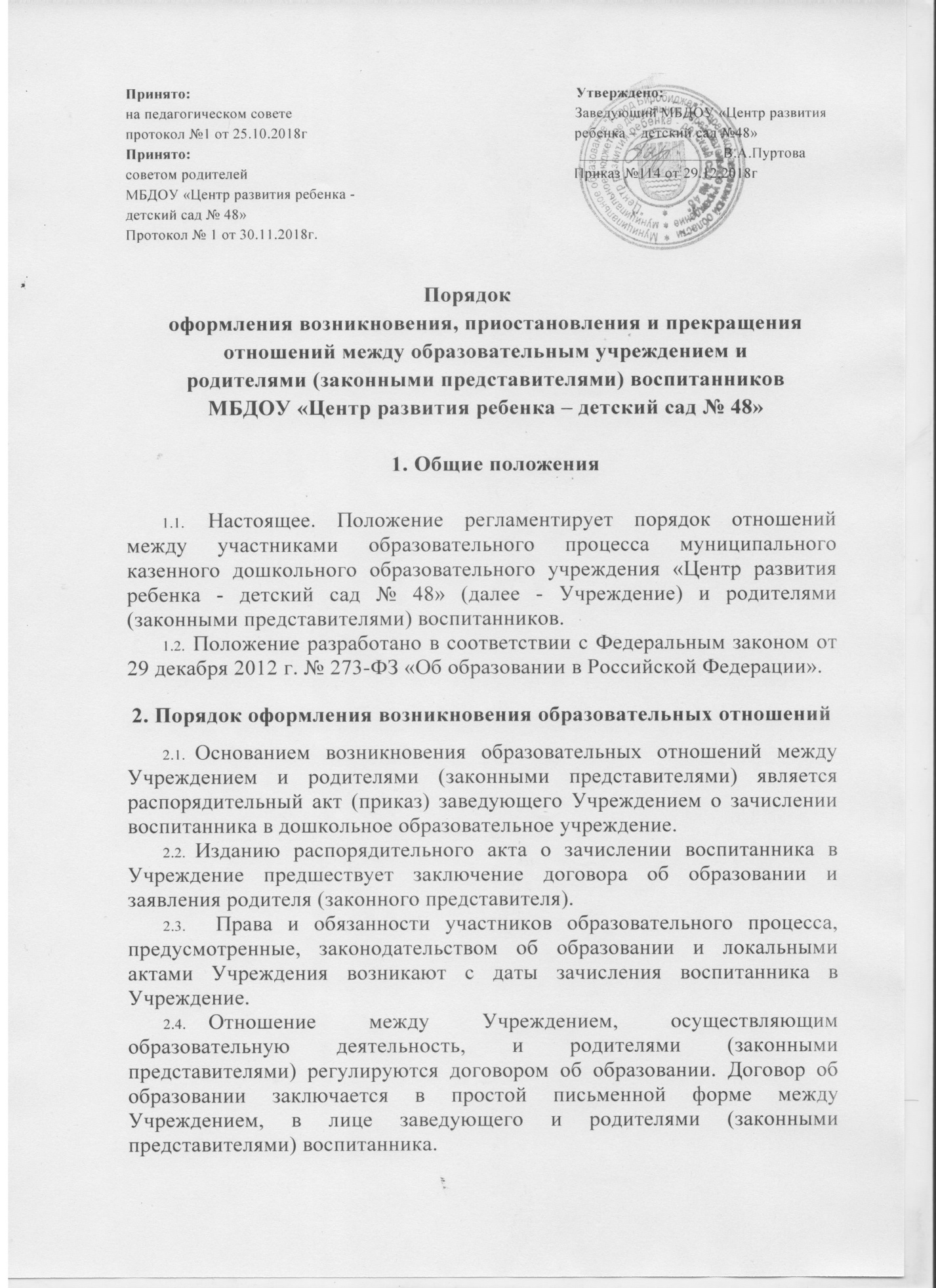 3. Порядок приостановления образовательных отношений3.1. За воспитанником Учреждения сохраняется место:в случае болезни;по заявлениям родителей (законных представителей) на время прохождениясанаторно-курортного лечения, карантина;по заявлениям родителей (законных представителей) на время очередных отпусков родителей (законных представителей).3.2. Родители (законные представители) воспитанника, для сохранения места,должны предоставить документы, подтверждающие отсутствие воспитанника по уважительным причинам.4. Порядок прекращения образовательных отношений4.1. Образовательные отношения прекращаются в связи с отчислениемвоспитанника из Учреждения:• в связи с получением образования (завершения обучения) и достижениемвоспитанника возраста для поступления в первый классобщеобразовательной организации;• досрочно по основаниям, установленным и. 4.2. настоящего положения.4.2. Образовательные отношения могут быть прекращены досрочно н следующих случаях:• по заявлению родителей (законных представителей) воспитанника, в томчисле в случае перевода воспитанника для продолжения освоения программы в другое учреждение;• по обстоятельствам, не зависящим от воли родителей (законныхпредставителей) воспитанника и Учреждения осуществляющегообразовательную деятельность, в том числе н случаях ликвидации Учреждения, осуществляющего образовательную деятельность, аннулирования лицензии на осуществление образовательной деятельности:4.3. Досрочное прекращение образовательных отношений по инициативеродителей (законных представителей) воспитанника не влечет для него каких- либо дополнительных, в том числе материальных, обязательств перед Учреждением, осуществляющим образовательную деятельность, если иное не установлено договором об образовании.4.4. Основанием для прекращения образовательных отношений являетсяраспорядительный акт (приказ) Учреждения, осуществляющего образовательную деятельность, об отчислении воспитанника. Права и обязанности участников образовательного процесса, предусмотренныезаконодательством об образовании и локальными нормативными актами Учреждения, осуществляющего образовательную деятельность, прекращаются с даты его отчисления из Учреждения.4.5. Учреждение в случае досрочного прекращения образовательных отношений но основаниям, не зависящий от воли Учреждения, осуществляющей образовательную деятельность, обязана обеспечить перевод воспитанника в другие учреждения, осуществляющие образовательную деятельность, и исполнить иные обязательства,предусмотренные договором об образовании.4.6. В случае прекращения деятельности образовательного учреждения, а также в случае аннулирования у него лицензии на право осуществления образовательной деятельности, учредитель образовательного учреждения обеспечивает перевод воспитанников с согласия родителей (законных представителей) в другие образовательные учреждения, реализующие соответствующие образовательные программы.